Ⅹ. との  CÓMO CONTACTAR LA ESCUELA      Ejemplo - Para faltar la escuela-llamada telefónica：ESCUELA:	はい、NOMBRE DE LA ESCUELA 	です。TUTOR: 　　GRADO  CLASEのAPELLIDOS	です。＿＿＿	をおいします。ESCUELA:	おちください。PROFESOR:	はい、　　①	です。TUTOR:	NAME OF YOUR CHILDのです、		、どもは	　　	②　　　のでおみします。PROFESOR:	わかりました。おに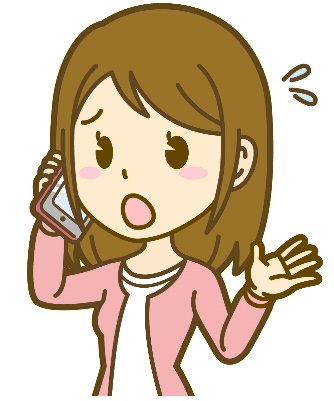 TUTOR:	ありがとうございました。します。  NOMBRE DEL PROFESOR DE SU AULA  DIVERSOS SÍNTOMASいろいろな１．が38あります  NETSU GA 38 DO ARIMASU  (Tiene fiebre de 38 grados.)２．かぜをひいている KAZE WO HIITEIRU		(Está resfriado.)３．ちがい  KIMOCHI GA WARUI		(No se siente bien.)４．けがをしました  KEGA WO SHIMASHITA	(Se ha lesionado..)５．おなかがい   ONAKA GA ITAI		(Tiene dolor de estómago.)